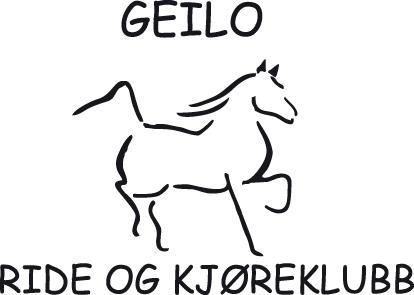 Innkalling til årsmøteGeilo Ride og KjøreklubbTid: torsdag 4/3 kl 19.00Sted: Bardøla.For de som ønsker tar vi en matbit etter årsmøte.Forslag som skal behandles på årsmøtet må være sendt styret innen:18/2Saksliste er tilgjengelig på klubbens hjemmeside fra  18/2Se : www.grkk.noSaksliste:Godkjenning av innkallingValg av møtelederValg av 2 medlemmer til godkjenning av protokoll.Gjennomgang 2013Planer 2014ØkonomiOrientering prosjekt ridehall/klubbhus.Valg av nytt styreBehandle innkommende saker/forslag.